Broj:08-11-4-1785/22 Konjic 01.07.2022. godine Na osnovu člana 15 Zakona o načelima lokalne samouprave u FBiH (Službene novine FBiH broj: 49/06 i 51/09) i člana 38. Statuta Općine Konjic (Službeni glasnik Općine Konjic 4/11, 6/11 i 3/20) Načelnik Općine Konjic  o b j a v lj u j e JAVNI POZIV za sufinansiranje projekata medijskih kuća sa područja općine Konjic I. NAMJENA POZIVAPoziv se raspisuje radi sufinansiranja medijskih sadržaja iz oblasti javnog informisanja koji doprinosi istinitom, nepristrasnom pravovremenom i potpunom informisanju svih građana općine Konjic; zaštiti i razvoju ljudskih prava i demokratije, razvoju nauke, kulture i sporta, zaštiti životne sredine i zdravlja ljudi unaprijeđenje medijskog i novinarskog profesionalizma i ostalih medijskih sadržaja koji doprinose zadovoljavanju potrebe građana općine Konjic sa informacijama i sadržajima iz svih oblasti života, bez diskriminacije.Sredstva za raspodjelu po ovom javnom pozivu iznose 25.000,00 KM.II. PRAVO UČEŠĆAPravo učešća na javni poziv imaju medijske kuće sa sjedištem na području općine Konjic, a koje su registrovane u skladu sa Zakonom i emituju/distribuiraju medijski sadržaj na teritoriji općine Konjic.III. POTREBNA DOKUMENTACIJAMedijske kuće su dužne dostaviti pismene zahtjeve za dodjelu sredstava koji će sadržavati kratko predstavljanje medija, glavne i odgovorne urednike, vlasnička struktura, broj uposlenih i saradnika relevantne podatke o čitanosti, gledanosti i slušanosti, te rješenje o registraciji na području općine Konjic (ovjerena kopija).IV. KRITERIJI ZA DODJELU SREDSTAVABroj zaposlenih i saradnikaPodaci o čitanosti, gledanosti i slušanostiZnačaj medija u informisanju o temama i sadržajima iz Konjica.V. ROK ZA PODNOŠENJE ZAHTJEVAMedijske kuće sa prostora općine Konjic su dužne dostaviti pismene zahtjeve sa potrebnom dokumentacijom  u roku od 8 (osam) dana od dana objavljivanja javnog oglasa .Javni oglas za sufinansiranje projekata medijskih kuća sa područja općine Konjic  će biti objavljen na zvaničnoj web stranici Općine Konjic kao i oglasnoj tabli Općine Konjic.Odabir zahtjeva vršit će Komisija imenovana od strane Načelnika Općine Konjic a na prijedlog nadležne službe.Pismeni zahtjevi sa potrebnom dokumentacijom se dostavljaju u zatvorenim kovertama na protokol Općine Konjic ili preporučeno putem pošte:“Prijava na Javni poziv za sufinansiranje projekata medijskih kuća sa područja općine Konjic''Ulica Maršala Tita br. 62  88400 Konjic(uz obaveznu naznaku “Prijava na Javni poziv-NE OTVARAJ“)VI. DODATNE INFORMACIJEDodatne informacije o ovom javnom pozivu mogu se dobiti svakim radnim danom putem telefona: 036/712-253 ili putem e-mail-a: adisa.kevric@konjic.ba  DOSTAVITI:1.Načelniku				                                                  NAČELNIK  OPĆINE2.web stranica Općine Konjic		                                                  __________________3.Oglasna tabla Općine Konjic	                                                                     Osman Ćatić s.r. 4.Odsjek za privredu i društvene djelatnosti5.a/aBosna i HercegovinaFederacija Bosne i HercegovineHercegovačko – neretvanski kantonOpćina KonjicNAČELNIK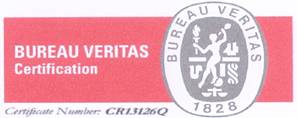                        Maršala Tita br.6288400 KonjicBosna i Hercegovina                     Telefon: +387 (0)36 712 200Fax:       +387 (0)36 729 813E-mail:kabinetnačelnika@konjic.baWeb: http://www.konjic.ba                              PB: 07140955ID: 4227204140005